Руководство пользователя. Интеграция с РЭМД. СЭМД "Льготный рецепт на лекарственный препарат, изделие медицинского назначения и специализированный продукт лечебного питания"Версия от 24.01.2024 г.На 31 листахТермины и сокращенияТермины и сокращенияВведениеНастоящий документ представляет собой руководство пользователя компонента "Интеграция с РЭМД. СЭМД "Льготный рецепт на лекарственный препарат, изделие медицинского назначения и специализированный продукт лечебного питания"" (далее – Компонент).Структурированный электронный медицинский документ (СЭМД) "Льготный рецепт на лекарственный препарат, изделие медицинского назначения и специализированный продукт лечебного питания" (далее "Льготный рецепт") предназначен для передачи данных о назначенном лекарственном препарате, медицинском изделии или специализированном продукте лечебного питания бесплатно или со скидкой пациентам, имеющим право на получение лекарственных препаратов.Информация о СЭМД "Льготный рецепт" должна передаваться из медицинской информационной системы (МИС) в реестр электронных медицинских документов (РЭМД). После регистрации документа "Льготный рецепт" в РЭМД он должен быть передан в аптечную информационную систему (АИС).Описание бизнес-процессаОписание бизнес-процесса выписки льготных рецептов, передачи СЭМД "Льготный рецепт" в РЭМД и получение СЭМД "Отпуск лекарственных препаратов" представлено на рисунке ниже.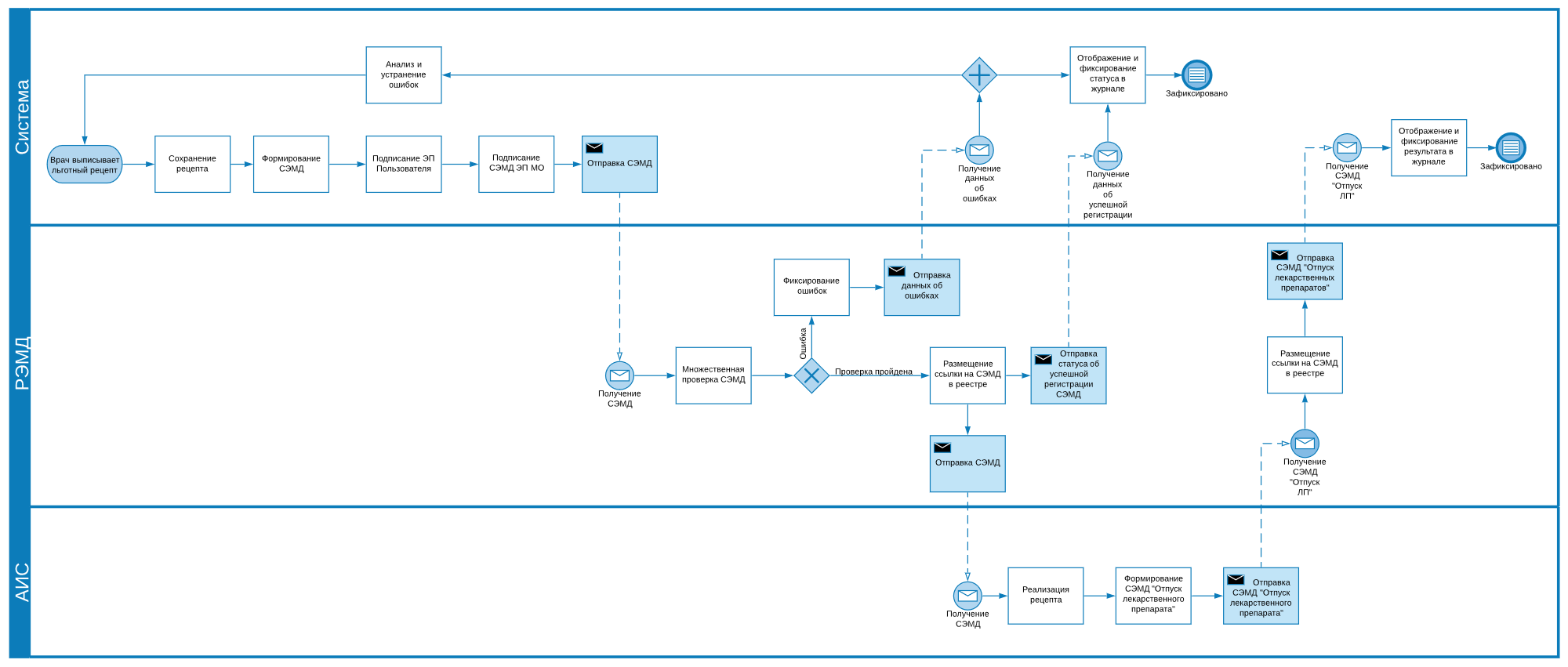 Рисунок 1 Схема бизнес-процессаЭтапы бизнес-процесса:Пациент, имеющий льготы и право на получение льготного рецепта, обращается в МО за рецептом.Врач, осуществляющий прием пациента, выписывает льготный рецепт.Врач инициирует создание СЭМД "Льготный рецепт на лекарственный препарат, изделие медицинского назначения и специализированный продукт лечебного питания" и подписывает его своей ЭП и ЭП МО. После реализации льготного рецепта в аптечной информационной системе (АИС), на стороне АИС формируется СЭМД "Отпуск по рецепту на лекарственный препарат и специальное питание", который после регистрации в РЭМД отправляется в Систему для отображения данных о реализации льготного рецепта на лекарственный препарат, изделие медицинского назначения и специализированный продукт лечебного питания.Формирование СЭМД. Интеграция с РЭМД. СЭМД "Льготный рецепт на лекарственный препарат, изделие медицинского назначения и специализированный продукт лечебного питания"Данные, необходимые для формирования СЭМДСЭМД "Льготный рецепт на лекарственный препарат, изделие медицинского назначения и специализированный продукт лечебного питания" формируется на основании льготного рецепта, выписанного пациенту врачом на приёме.Для формирования СЭМД "Льготный рецепт на лекарственный препарат, изделие медицинского назначения и специализированный продукт лечебного питания" при выписке рецепта в обязательном порядке должны быть заполнены следующие поля:"Льгота" – льгота пациента, на основании которой выписан рецепт;"Серия" – серию льготного рецепта;"Номер" – номер льготного рецепта;"Рецепт действителен в течение" – количество дней действия льготного рецепта;"Дата выписки рецепта" – дата выписки льготного рецепта. Дата выписки используется для вычисления даты окончания действия рецепта по формуле: "Дата выписки рецепта" + "Рецепт действителен в течение";"По специальному назначению" – отметка о специальном назначении лекарственного препарата или специализированного продукта лечебного питания;"Хроническое" – отметку о наличии хронических заболеваний;"Заболевание" – заболевание пациента по МКБ-10;"Международное непатентованное наименование" или "Торговое наименование" – назначенный лекарственный препарат или специализированный продукт лечебного питания;"Кол-во назначенных доз" – общее количество доз назначенного лекарственного препарата или специализированного продукта лечебного питания;Также в СЭМД могут быть включены данные из следующие полей при их заполнении:"Путь введения" – путь введения лекарственного препарата;"Длительность приема" – длительность приема лекарственного препарата;"Особые указания" – текст в произвольной форме по особенностям;"Врачебная комиссия" – признак проведения врачебной комиссии при выписке рецепта. Если признак установлен, то в СЭМД включаются данные следующих полей:"Дата протокола ВК" – дата проведения врачебной комиссии (обязательно для включения в СЭМД при установленном признаке "Врачебная комиссия");"Посещение ВК" – оказанная пациенту услуга врачебной комиссии (обязательно для включения в СЭМД при установленном признаке "Врачебная комиссия");"№ протокола ВК" – номер протокола проведенной врачебной комиссии (необязательно для включения в СЭМД);"Срочность рецепта" – приоритет исполнения рецепта.Формирование СЭМД в Дневнике врачаЧтобы сформировать СЭМД "Льготный рецепт на лекарственный препарат, изделие медицинского назначения и специализированный продукт лечебного питания", выполните следующие действия:выберите пункт главного меню "Рабочие места" → "Дневник". Откроется основное рабочее место врача;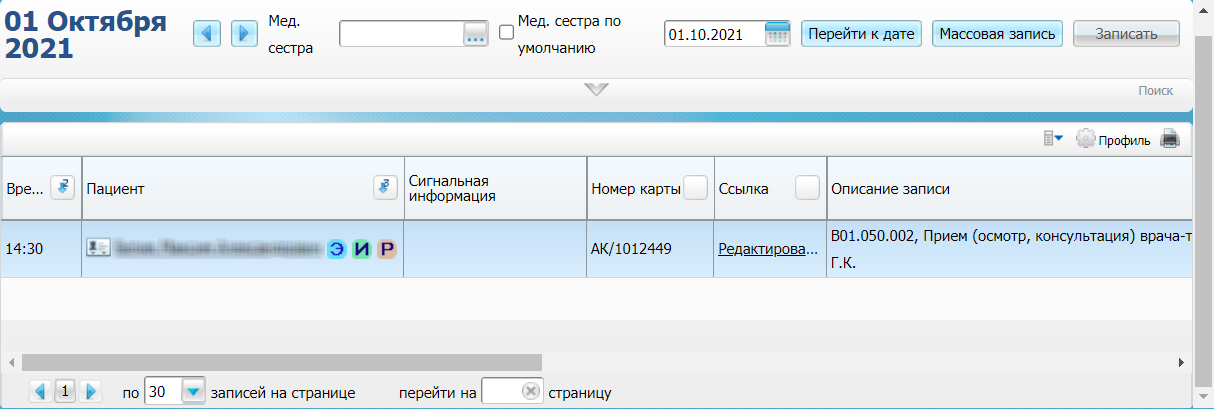 Рисунок 2 Дневник врачавыберите в дневнике оказанный пациенту приём, на котором был выписан льготный рецепт;воспользуйтесь пунктом контекстного меню "Рецепты" → "Просмотр рецептов". Откроется окно со всеми выписанными пациенту рецептами: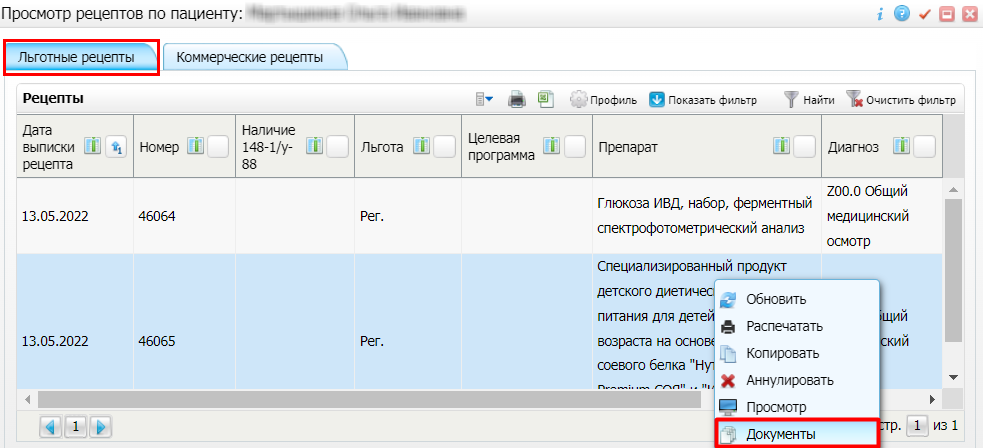 Рисунок 3 Окно со списком рецептов пациентавыберите на вкладке "Льготные рецепты" выписанный на приёме льготный рецепт пациента;воспользуйтесь пунктом контекстного меню "Документы". Откроется окно "Документы", в котором отображаются все электронные медицинские документы по выбранному рецепту;сформируйте в окне "Документы" СЭМД "Льготный рецепт на лекарственный препарат, изделие медицинского назначения и специализированный продукт лечебного питания". Процесс формирования СЭМД в данном окне подробно описан в разделе "Формирование СЭМД в окне "Документы"".Формирование СЭМД в Журнале выданных рецептовЧтобы сформировать СЭМД "Льготный рецепт на лекарственный препарат, изделие медицинского назначения и специализированный продукт лечебного питания", выполните следующие действия:выберите пункт главного меню "Учет" → "Льготные медикаменты" → "Журнал выданных льготных рецептов". Откроется журнал льготных рецептов;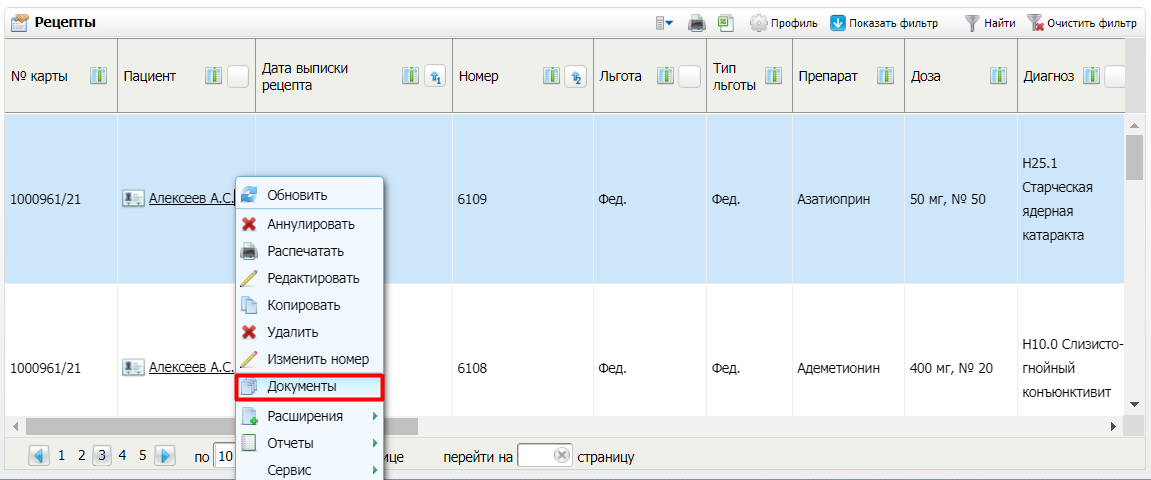 Рисунок 4 Журнал льготных рецептоввыберите в списке льготный рецепт, выписанный пациенту на приёме. Для поиска рецепта можно воспользоваться панелью фильтрации, отображаемой с помощью кнопки "Показать фильтр";воспользуйтесь пунктом контекстного меню "Документы". Откроется окно "Документы", в котором отображаются все электронные медицинские документы по выбранному рецепту;сформируйте в окне "Документы" СЭМД "Льготный рецепт на лекарственный препарат, изделие медицинского назначения и специализированный продукт лечебного питания". Процесс формирования СЭМД в данном окне подробно описан в разделе "Формирование СЭМД в окне "Документы"".Формирование СЭМД в окне "Документы"Окно "Документы" предназначено для работы с экземплярами электронных медицинских документов, формируемых на основании данных о пациенте и оказанных ему услугах.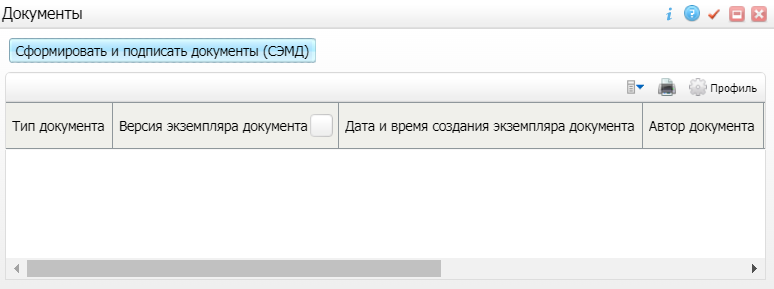 Рисунок 5 Список электронных документов, сформированных по выписанному рецептуЧтобы сформировать СЭМД "Льготный рецепт на лекарственный препарат, изделие медицинского назначения и специализированный продукт лечебного питания", выполните в окне "Документы" следующие действия:нажмите на кнопку "Сформировать и подписать документы (СЭМД)". При нажатии на кнопку выполняется ряд проверок:проверяется, выписан ли льготный рецепт на приёме у врача. Если ЛН не закрыт, то выдается соответствующее системное сообщение;  проверяется, заполнены ли все необходимые для формирования СЭМД поля. Если какое-либо из требуемых для СЭМД полей не заполнено, то выдается соответствующее системное сообщение;проверяется, разрешено ли создание новой версии СЭМД, если уже существует сформированная ранее версия СЭМД. В зависимости от применяемых в Системе настроек возможны следующие варианты:если создание новой версии СЭМД запрещено, то выдается системное сообщение вида: "Формирование новой версии запрещено";если настроено предупреждение перед созданием новой версии СЭМД, то выдается системное предупреждение с возможностью выбора пользователем: создавать далее новую версию или нет;если создание новой версии СЭМД запрещено в случае, если предыдущая версия подписана не всеми участниками подписания, то выдается системное сообщение вида: "Предыдущая версия документа подписана не всеми участниками, формирование новой версии запрещено";если создание новой версии СЭМД разрешено, то открывается окно подписания формируемого электронного медицинского документа;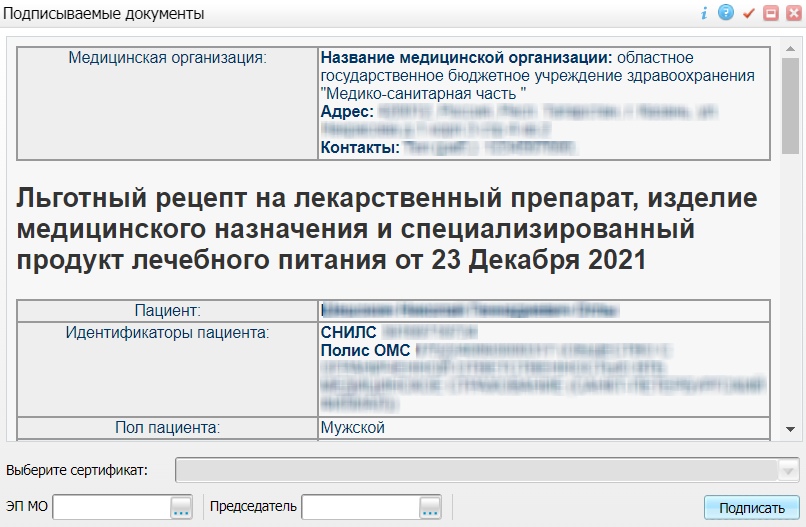 Рисунок 6 Окно формирования и подписания электронного документаукажите сертификат ЭП автора документа, выбрав его в выпадающем списке "Выберите сертификат";укажите других участников подписания документа:председатель – указывается сотрудник МО, ответственный за подписание документов в качестве председателя врачебной комиссии. Данная роль при подписании документа является необязательной. Отображение соответствующего ей поля зависит от настроек подписания документа;секретарь – указывается сотрудник МО, ответственный за подписание документов в качестве секретаря врачебной комиссии. Данная роль при подписании документа является необязательной. Отображение соответствующего ей поля зависит от настроек подписания документа;ЭП МО – указывается сотрудник МО, ответственный за подписание документов ЭП МО. Поле для указания участника подписания "ЭП МО" не отображается, если в Системе настроено автоматическое подписание документов ЭП МО.нажмите на кнопку "Подписать". Произойдет формирование СЭМД "Льготный рецепт на лекарственный препарат, изделие медицинского назначения и специализированный продукт лечебного питания". Сформированный документ отобразится в окне "Документы".Подписание СЭМД другими участниками. Интеграция с РЭМД. СЭМД "Льготный рецепт на лекарственный препарат, изделие медицинского назначения и специализированный продукт лечебного питания"Если помимо автора СЭМД "Льготный рецепт на лекарственный препарат, изделие медицинского назначения и специализированный продукт лечебного питания" должен быть подписан и другими сотрудниками МО, предусмотренными настройками документа, то в таком случае эти сотрудники должны войти в Систему и выполнить подписание или отказ в подписании документа. До тех пор, пока электронный медицинский документ не будет подписан всеми необходимыми ЭП, его невозможно отправить в РЭМД.Подписание или отказ в подписании одного документаЧтобы подписать или отказать в подписании электронного медицинского документа, выполните следующие действия:выберите пункт главного меню "Отчеты" → "РЭМД" → "Отчеты на подпись". Откроется форма "Документы для подписи";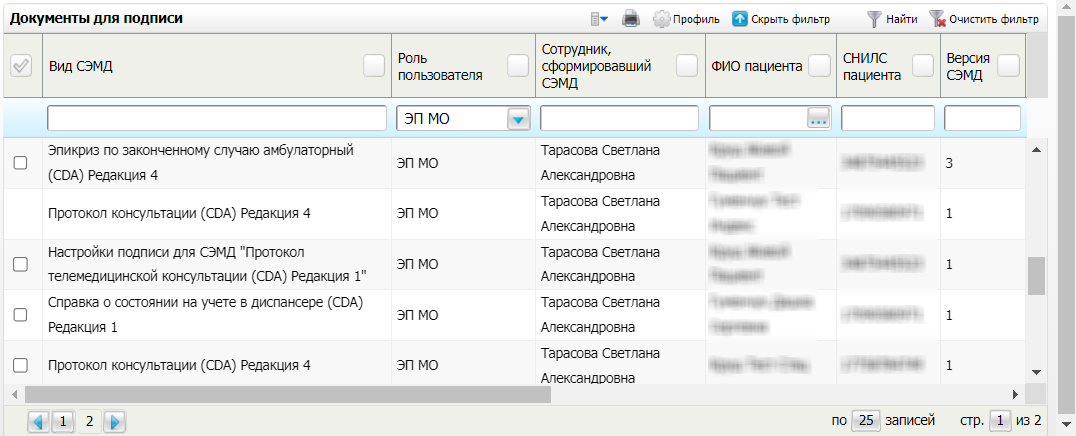 Рисунок 7 Форма для работы с электронными медицинскими документами для участников подписаниявыберите на панели фильтрации наличие подписи СЭМД "Не подписан пользователем". При этом отобразятся все неподписанные документы, которые должен подписать текущий пользователь;выберите в списке требуемый документ и воспользуйтесь пунктом контекстного меню "Подписать". Откроется окно "Информация о документе" для подписи выбранного документа;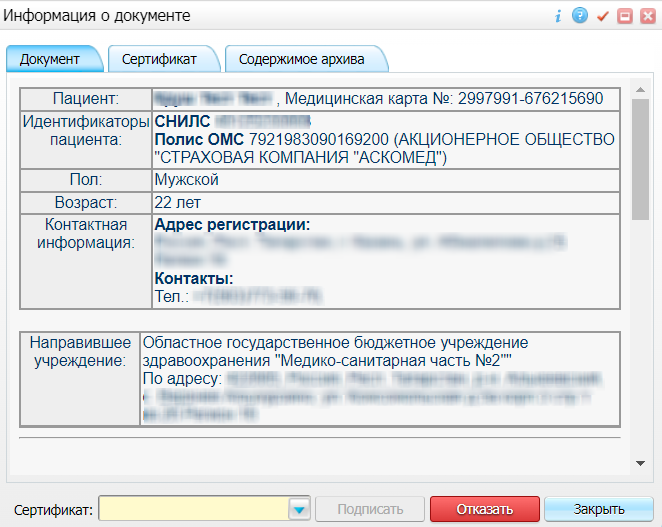 Рисунок 8 Окно подписания электронного медицинского документавыполните одно из следующих действий:для отказа в подписании выбранного документа нажмите на кнопку "Отказать". В списке документов для подписания в столбце "Наличие подписи СЭМД" у такого документа отобразится значение "В подписи отказано";для подписания выбранного документа укажите в поле "Сертификат" сертификат ЭП сотрудника и нажмите на кнопку "Подписать". В списке документов для подписания в столбце "Наличие подписи СЭМД" у такого документа отобразится значение "Подписан пользователем".Отказ в подписании одного документа с указанием причины отказаЧтобы отказать в подписании электронного медицинского документа с указанием причины отказа, выполните следующие действия:выберите пункт главного меню "Отчеты" → "РЭМД" → "Отчеты на подпись". Откроется форма "Документы для подписи";Рисунок 9 Форма для работы с электронными медицинскими документами для участников подписаниявыберите на панели фильтрации наличие подписи СЭМД "Не подписан пользователем". При этом отобразятся все неподписанные документы, которые должен подписать текущий пользователь;выберите в списке требуемый документ и воспользуйтесь пунктом контекстного меню "Отказать в подписании". Откроется окно для отказа в подписании документа;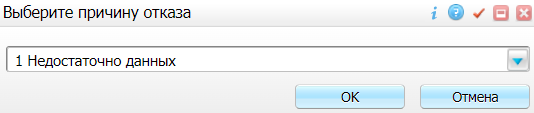 Рисунок 10 Окно отказа в подписании документавыберите в выпадающем списке причину отказа в подписании документа;нажмите на кнопку "ОК". В списке документов для подписания в столбце "Наличие подписи СЭМД" у документа отобразится значение "В подписи отказано", а также указанная пользователем причина отказа.Массовое подписание или отказ в подписании документовЧтобы выполнить массовое подписание или отказ в подписании электронных медицинских документов, выполните следующие действия:выберите пункт главного меню "Отчеты" → "РЭМД" → "Отчеты на подпись". Откроется окно "Документы на подпись";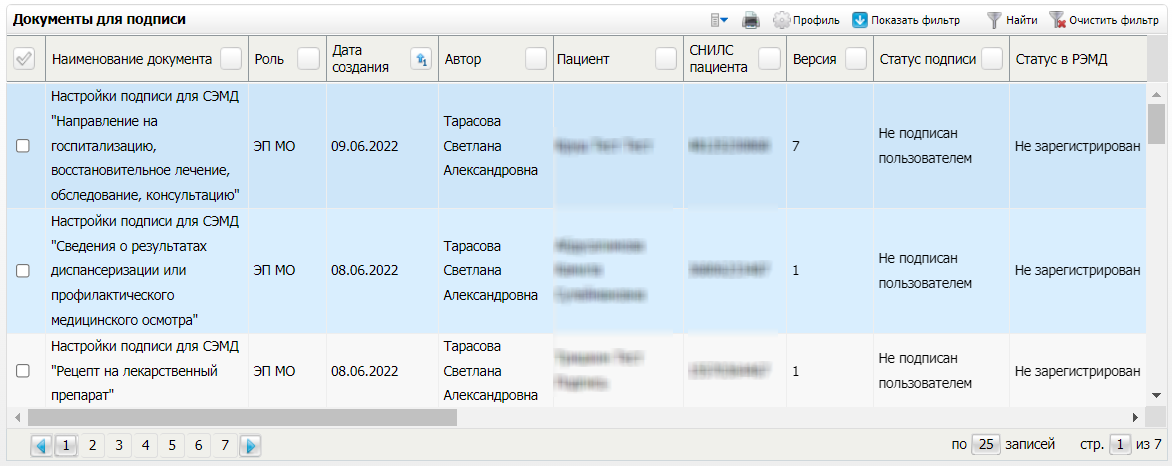 Рисунок 11 Форма для работы с электронными медицинскими документами для участников подписаниявыберите на панели фильтрации наличие подписи СЭМД "Не подписан пользователем". При этом отобразятся все неподписанные документы, которые должен подписать текущий пользователь;выберите в списке требуемые документы, установив соответствующие им флажки в первом столбце списка. Одновременно могут быть выбраны документы, требующие подписания одной ролью;воспользуйтесь пунктом контекстного меню "Подписать отмеченные". Откроется окно "Подпись документов" для подписи выбранных документов;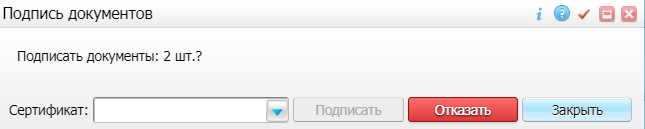 Рисунок 12 Окно подписания электронных медицинских документоввыполните одно из следующих действий:для отказа в подписании выбранных документов нажмите на кнопку "Отказать". В списке документов для подписания в столбце "Наличие подписи СЭМД" у таких документов отобразится значение "В подписи отказано";для подписания выбранных документов укажите в поле "Сертификат" сертификат ЭП сотрудника и нажмите на кнопку "Подписать". В списке документов для подписания в столбце "Наличие подписи СЭМД" у таких документов отобразится значение "Подписан пользователем".Отправка СЭМД в РЭМД. Интеграция с РЭМД. СЭМД "Льготный рецепт на лекарственный препарат, изделие медицинского назначения и специализированный продукт лечебного питания"После того как документ "Льготный рецепт на лекарственный препарат, изделие медицинского назначения и специализированный продукт лечебного питания" будет подписан всеми участниками подписания, его можно отправить в РЭМД.Отправка СЭМД на регистрацию в РЭМД автором документа в Дневнике врачаЧтобы передать в РЭМД сформированный и подписанный СЭМД "Льготный рецепт на лекарственный препарат, изделие медицинского назначения и специализированный продукт лечебного питания", выполните следующие действия:выберите пункт главного меню "Рабочие места" → "Дневник". Откроется основное рабочее место врача;Рисунок 13 Дневник врачавыберите в дневнике оказанный пациенту приём, на котором был выписан льготный рецепт;воспользуйтесь пунктом контекстного меню "Рецепты" → "Просмотр рецептов". Откроется окно со всеми выписанными пациенту рецептами:Рисунок 14 Окно со списком рецептов пациентавыберите на вкладке "Льготные рецепты" выписанный на приёме льготный рецепт пациента;воспользуйтесь пунктом контекстного меню "Документы". Откроется окно "Документы", в котором отображаются все электронные медицинские документы по выбранному рецепту;выполните в окне "Документы" передачу сформированного и подписанного СЭМД "Льготный рецепт на лекарственный препарат, изделие медицинского назначения и специализированный продукт лечебного питания". Процесс передачи СЭМД в данном окне подробно описан в разделе "Отправка СЭМД на регистрацию в РЭМД в окне "Документы"".Отправка СЭМД на регистрацию в РЭМД автором документа в Журнале выданных рецептовЧтобы передать в РЭМД сформированный и подписанный СЭМД "Льготный рецепт на лекарственный препарат, изделие медицинского назначения и специализированный продукт лечебного питания", выполните следующие действия:выберите пункт главного меню "Учет" → "Льготные медикаменты" → "Журнал выданных льготных рецептов". Откроется журнал льготных рецептов;Рисунок 15 Журнал льготных рецептоввыберите в списке льготный рецепт, выписанный пациенту на приёме. Для поиска рецепта можно воспользоваться панелью фильтрации, отображаемой с помощью кнопки "Показать фильтр";воспользуйтесь пунктом контекстного меню "Документы". Откроется окно "Документы", в котором отображаются все электронные медицинские документы по выбранному рецепту;выполните в окне "Документы" передачу сформированного и подписанного СЭМД "Льготный рецепт на лекарственный препарат, изделие медицинского назначения и специализированный продукт лечебного питания". Процесс передачи СЭМД в данном окне подробно описан в разделе "Отправка СЭМД на регистрацию в РЭМД в окне "Документы"".Отправка СЭМД на регистрацию в РЭМД в окне "Документы"Окно "Документы" предназначено для работы с экземплярами электронных медицинских документов, формируемых на основании данных о пациенте и оказанных ему услугах.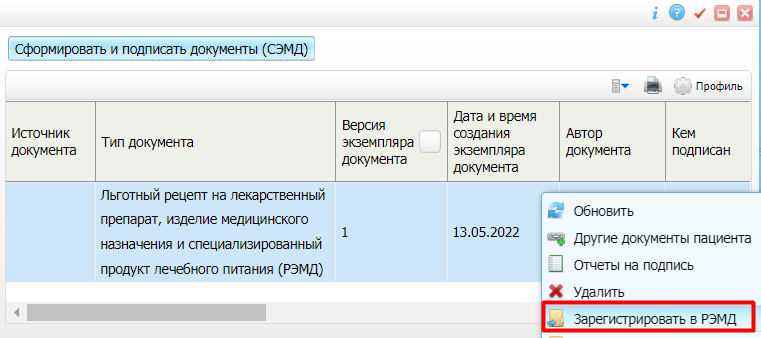 Рисунок 16 Окно для работы с электронными медицинскими документамиЧтобы передать СЭМД "Льготный рецепт на лекарственный препарат, изделие медицинского назначения и специализированный продукт лечебного питания" в РЭМД, выполните в окне "Документы" следующие действия:выберите в окне ранее сформированный и подписанный всеми участниками документ "Льготный рецепт на лекарственный препарат, изделие медицинского назначения и специализированный продукт лечебного питания";воспользуйтесь пунктом контекстного меню "Зарегистрировать в РЭМД". Перед тем как отправить выбранный документ на регистрацию в РЭМД, Система осуществляет ряд проверок:если для документа настроено подписание не только автором, но и другими участниками подписания, и документ подписан не всеми участниками, то отображается соответствующее предупреждающее сообщение. В этом случае необходимо дождаться подписания документа всеми участниками подписания и повторить отправку документа;

   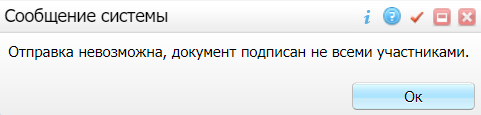 если в Системе настроено ручное подписание ЭП МО и документ не подписан ЭП МО, то отображается соответствующее предупреждающее сообщение. В этом случае необходимо дождаться подписания документа сотрудником, обладающим правом подписания от лица МО;

   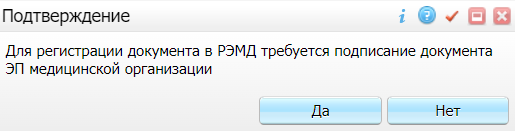 если все проверки пройдены, то отображается сообщение об успешной отправке документа в РЭМД.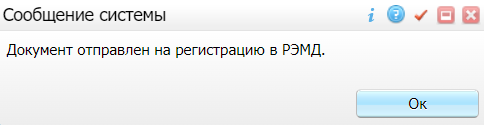 Рисунок 17 Сообщение об успешной отправке документа на регистрацию в РЭМДПосле того как документ успешно отправлен на регистрацию в РЭМД, ему присваивается статус "Отправлен на регистрацию в РЭМД". Результат обработки документа РЭМД направляет ответным сообщением, которое обрабатывается Системой в фоновом режиме. Полученный результат обработки выводится в столбце "Статус документа" (см. "Отслеживание ответа от РЭМД о регистрации СЭМД").Отправка СЭМД на регистрацию в РЭМД участником подписанияОтправить подписанный электронный медицинский документ на регистрацию в РЭМД может также и участник подписания документа, например, сотрудник, подписывающий документы ЭП МО.Чтобы отправить подписанный СЭМД "Льготный рецепт на лекарственный препарат, изделие медицинского назначения и специализированный продукт лечебного питания" на регистрацию в РЭМД, выполните следующие действия:выберите пункт главного меню "Отчеты" → "РЭМД" → "Отчеты на подпись". Отобразится форма для работы с электронными медицинскими документами для участников подписания;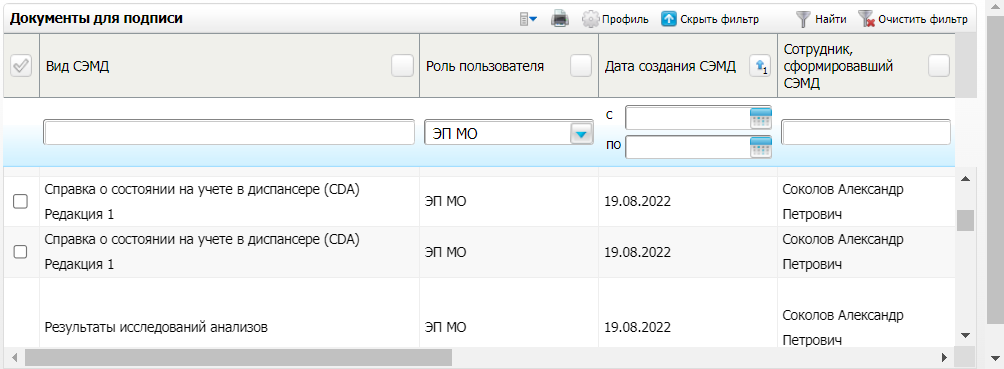 Рисунок 18 Форма для работы с электронными медицинскими документами для участников подписаниявыберите в списке документ "Льготный рецепт на лекарственный препарат, изделие медицинского назначения и специализированный продукт лечебного питания", находящийся в статусе подписания "Подписан пользователем" и статусе передачи "Не зарегистрирован";вызовите контекстное меню и выберите пункт "Зарегистрировать в РЭМД". Перед отправкой выбранного документа на регистрацию в РЭМД Система осуществляет ряд проверок:если для документа настроено подписание не только автором, но и другими участниками подписания, и документ подписан не всеми участниками, то отображается соответствующее предупреждающее сообщение. В данном случае дождитесь подписания документа всеми участниками подписания и повторите отправку документа;

         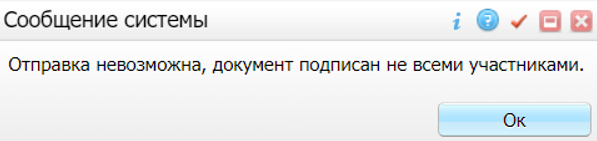 если в Системе настроено ручное подписание ЭП МО и документ не подписан ЭП МО, то отображается соответствующее предупреждающее сообщение. В этом случае необходимо дождаться подписания документа сотрудником, обладающим правом подписания от лица МО;

   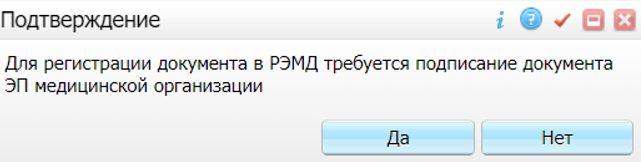 если все проверки пройдены, то отображается сообщение об успешной отправке документа в РЭМД.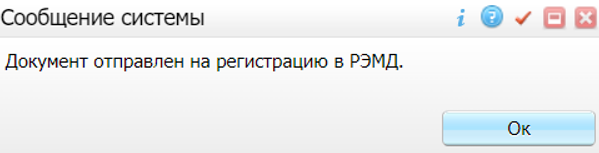 Рисунок 19 Сообщение об успешной отправке документа на регистрацию в РЭМДПосле того как документ успешно отправлен на регистрацию в РЭМД, ему присваивается статус "Отправлен на регистрацию в РЭМД". Ответ от РЭМД о регистрации документа поступает не сразу. Поступление ответа от РЭМД и его обработка Системой осуществляется в фоновом режиме. Результат регистрации СЭМД выводится в столбце "Статус передачи СЭМД" (см. "Отслеживание ответа от РЭМД о регистрации СЭМД").Автоматическая отправка СЭМД на регистрацию в РЭМДВ Системе возможен вариант автоматической отправки подписанных документов на регистрацию в РЭМД, когда пользователь только подписывает документы, а отправка подписанных документов осуществляется в фоновом режиме.Для корректной автоматической отправки документ должен содержать все необходимые подписи участников подписания, предусмотренные настройками документа. Далее документ проверяется на отсутствие статуса регистрации "Зарегистрирован в РЭМД" и помещается в очередь на отправку. Согласно временному интервалу, установленному в пользовательском задании, документы направляются на регистрацию в РЭМД.Отслеживание ответа от РЭМД о регистрации СЭМДОтвет от РЭМД о регистрации документа поступает не сразу. Поступление ответа от РЭМД и его обработка Системой осуществляется в фоновом режиме. Результат регистрации СЭМД выводится в столбце "Статус документа"/ "Статус передачи СЭМД".Таблица 1 Статусы переданного в РЭМД документаСоставилиСогласованоУТВЕРЖДАЮУТВЕРЖДАЮДолжность, компания ЗаказчикаДолжность, компания Исполнителя
_________________ И.О. Фамилия«_____»_______________2024 г.
_________________ И.О. Фамилия«_____»_______________2024 г.Термин, сокращениеОпределениеЛПУЛечебно-профилактическое учреждениеМИС, СистемаМедицинская информационная система "БАРС.Здравоохранение-МИС"МОМедицинская организацияСЭМДСтруктурированный электронный медицинский документПримечание – Подробное описание работы с льготными рецептами приведено в руководстве пользователя компонента "Выписка льготных рецептов".Примечание – Процесс выписки рецепта подробно описан в руководстве пользователя компонента "Выписка льготных рецептов".Примечание – Если у подписывающего сотрудника в атрибутах сертификата ЭП присутствует ОГРН МО, то происходит одновременное подписание документа ролью "ЭП МО" тем же сертификатом ЭП.Примечание – Прежде чем отправить сформированный СЭМД "Льготный рецепт на лекарственный препарат, изделие медицинского назначения и специализированный продукт лечебного питания", необходимо дождаться его подписания другими участниками.Примечание – Роли сотрудников, необходимые для подписания электронных медицинских документов с последующей передачей в РЭМД, определяются согласно справочнику НСИ 1.2.643.5.1.13.13.99.2.42 "РЭМД. Правила подписи электронных медицинских документов".Примечание – Если у подписывающего сотрудника в атрибутах сертификата ЭП присутствует ОГРН МО, то происходит одновременное подписание документа ролью "ЭП МО" тем же сертификатом ЭП.Примечание – Если у подписывающего сотрудника в атрибутах сертификата ЭП присутствует ОГРН МО, то происходит одновременное подписание документов ролью "ЭП МО" тем же сертификатом ЭП.ЗначениеОписаниеОтправлен на регистрациюЗапрос на регистрацию СЭМД направлен в РЭМД, но ответ от РЭМД еще не полученОтказано в регистрацииОт РЭМД поступил ответ, содержащий информацию об ошибках, найденных в процессе проверки СЭМД.Вместе со статусом также отображаются выявленные ошибкиЗарегистрирован в РЭМДОт РЭМД поступил ответ об успешной регистрации СЭМД.Вместе со статусом также отображается номера, присвоенного документу при регистрации в РЭМДПримечание – РЭМД возвращает ошибки согласно справочнику НСИ 1.2.643.5.1.13.13.99.2.305 "РЭМД. Классификатор кодов сообщений".Наименование организации, предприятияДолжность исполнителяФамилия, имя, отчествоПодписьДатаНаименование организации, предприятияДолжность исполнителяФамилия, имя, отчествоПодписьДатаЛист регистрации измененийЛист регистрации измененийЛист регистрации измененийЛист регистрации измененийЛист регистрации измененийЛист регистрации измененийЛист регистрации измененийЛист регистрации измененийЛист регистрации измененийЛист регистрации измененийИзм.Номера листов (страниц)Номера листов (страниц)Номера листов (страниц)Номера листов (страниц)Всего
листов (страниц) в доку-
ментеНомер доку-
ментаВходящий номер сопроводи-
тельного документа и датаПод-
письДатаИзм.изменен-
ныхзаменен-
ныхновыханнулиро-
ванныхВсего
листов (страниц) в доку-
ментеНомер доку-
ментаВходящий номер сопроводи-
тельного документа и датаПод-
письДата